FICHE DE TRAVAILLa maisonRegarde la vidéo : https://apprendre.tv5monde.com/fr/exercices/a1-debutant/la-maison et puis fais les exercices suivants :Entoure la bonne reponse.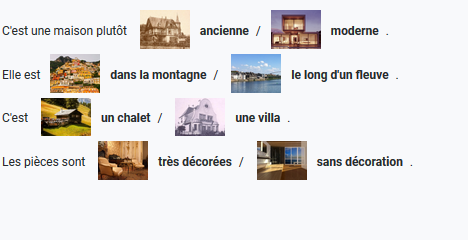 Complete les phrases avec les mots de la liste ci-dessous :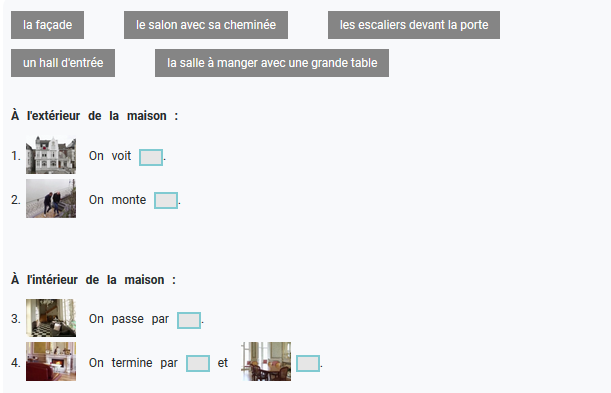 Coche la ou les bonnes réponses :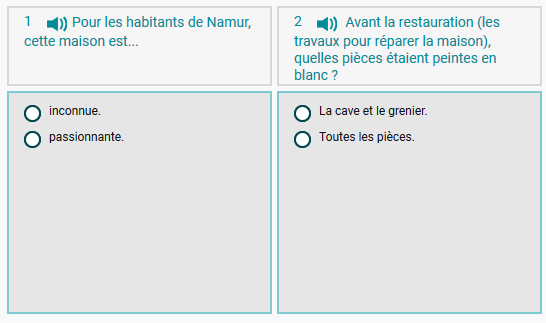 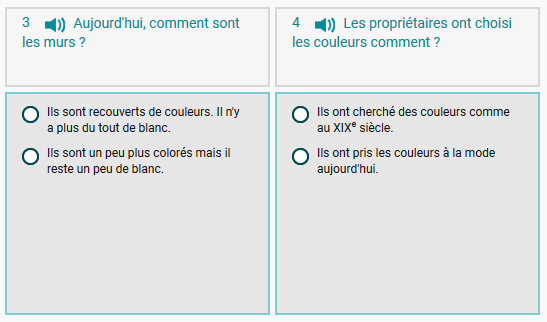 Fais les deux exercices en ligne :https://apprendre.tv5monde.com/fr/exercices/a1-debutant/la-maison?exercice=4http://www.estudiodefrances.com/fle-html5/appartement/appartement.htmlFais les exercices de la page 71.